TENDER NOTICENo. RFQ/NOD/IBA/Frame Contract/Transformer/013/2018Unit Rate for Repair and Maintenance of different Capacities Transformers in Network Operation & Deployment Region Islamabad1.	Sealed bids are required from the PTCL registered contractors of repute to sign unit rate based Frame contract for repair and Maintenance of Transformers having different capacities in Network Operation & Deployment Region Islamabad for Year 2018 in accordance with PTCL requirements. The tender documents are available in the office of the Manager (Technical Support) NOD ITR Region Islamabad. Tender documents can be downloaded from PTCL web portal or may be obtained hard copy in the office of Assistant Coord HR Room # 3, 1st floor Gateway building PTCL Complex Satellite Town, Rawalpindi.                                                                                                      
2.	Bids with Bid Security of PKR 30,000/- in shape of Pay order/Demand Draft/Bank Guarantee shall be submitted to office of Manager (Technical Support) NOD ITR Region Islamabad as per instructions to the bidders contained in the Bid Documents by 1100 hours on 21.05.2018. Bid security of the un-successful bidders shall be returned and released after completion of the tender.3.	Bid received after the above deadline shall not be accepted.4.	PTCL reserves the right to reject any or all bids and to annul the bidding process at any time, without thereby incurring any liability to the affected bidder (s) or any obligations to inform the affected bidder (s) of the grounds for PTCL Action.5.	Bidder must mention their Vendor Registration code on quotation. In case vendor is not registered, then registration must be done before the issuance of Letter of Intent (LOI). Vendor Registration form can be downloaded from PTCL website www.ptcl.com.pk/media.6.		All correspondence on the subject may be addressed to the undersigned.Sajjad AnjumManager (Technical Support) NOD ITR Region Room No. 03,  1st  Floor Gateway Building Satellite Town, RawalpindiTel: +92-51- 4452253,E-mail: sajjad.anjum@ptcl.net.pk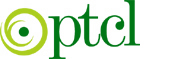 PAKISTAN TELECOMMUNICATION COMPANY LTD.Office of General Manager Network Operation & Deployment Region Islamabad